Стаць настаўнікам – значыць ускласці на сябе велізарны цяжар не толькі радасці, але і трывогі, болю за выхаванне маладога пакалення. Нішто так не палоніць людзей, як прыгажосць; нішто так не пераконвае, як праўда; і нішто так не ўздзейнічае, як прыклад.Маё педагагічнае крэда: любіць, паважаць у вучню асобу, чалавека, верыць у яго магчымасці, падтрымліваць у ім лепшае. Імкнуся вучыць дзяцей так, каб яны набылі пачуццё абавязку, адказнасці, сталі паўнавартнаснымі членамі грамадства.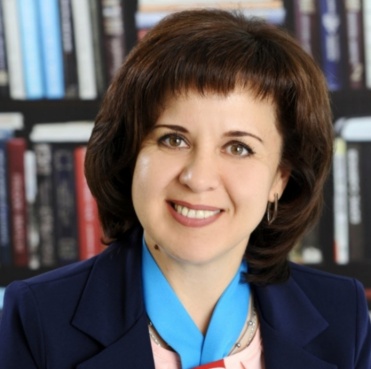 Дамасевіч Вольга АляксееўнаПасада настаўнікПрадмет беларуская мова і літаратураАдукацыя вышэйшаяМазырскі дзяржаўны педагагічны інстытут імя Н.К. Крупскай. Спецыяльнасць “Беларуская мова і літаратура, руская мова і літаратура” (2000)Кваліфікацыйная катэгорыявышэйшаяТэма педагагічнага вопыту“Выкарыстанне тэхналогіі рознаўзроўневага навучання ў рухомых групах як сродак актывізацыі пазнавальнай дзейнасці вучняў 5-7 класаў на ўроках беларускай мовы”Тэмы выступленняў у сістэме дадатковай адукацыі дарослых      Відэавыступленне “Этапы дапрофільнай падрыхтоўкі вучняў у кантэксце кампетэнтнаснага падыходу” на ІV Міжнароднай навукова-практычнай канферэнцыі “Современные тенденции развития образования: моделируем школу будущего” (16 чэрвеня 2020 г.)Публікацыі         Домасевич,  О.А. Выкарыстаннетэхналогіі рознаўроўневага навучання ў рухомых групах для актывізацыі пазнавальнай дзейнасці вучняў на ўроках беларускай мовы/ О.А. Домасевич// Эффективный педагогический опыт: от теории к практике [Электронный ресурс]: респ. конференция (Минск, 19 ноября 2019 г.)/М-во образования Респ. Беларусь, ГУО “Акад. последиплом. образования” ,ООО “Белорус. пед. о-во”.-Минск: АПО, 2019. С.331-336. электрон. опт. Диск (CD-ROM)     Тэзісы да ІV Навукова-практычнай канферэнцыі «Филологическая наука в школе: современное состояние и перспективы развития» (з міжнародным удзелам) [Электронны рэсурс]      “Васіль Зуёнак. Верш “Прыйдзі аднойчы ў вечаровы час…”:Урок беларускай літаратуры (V клас)” (Роднае слова. 2020. № 6; сумесна Есіс Я.В.)       Публікацыя з матэрыялаў  ІV Навукова-практычнай канферэнцыі «Филологическая наука в школе: современное состояние и перспективы развития» (з міжнародным удзелам) у Настаўніцкай газеце (ад 5 мая 2020 года №50)        ІV Міжнародная навукова-практычная канферэнцыя «Современные тенденции развития образования: моделируем школу будущего» (тэзісы) (чэрвень, 2020)Узнагароды        Падзяка Дзяржаўнай установы адукацыі “Сярэдняя школа № 16 г. Мазыра” за падрыхтоўку пераможцы трэцяга этапу рэспубліканскай алімпіяды (2018)        Падзяка Дзяржаўнай установы адукацыі “Сярэдняя школа № 16 г. Мазыра” за высокі ўзровень падрыхтоўкі вучняў да рэспубліканскай алімпіяды па вучэбных прадметах (2018)      Ганаровая грамата Аддзела адукацыі Мазырскага райвыканкама Мазырскай раённай арганізацыі Беларускага прафсаюза работнікаў адукацыі і навукі (18.01.2019)       Падзячны ліст Аддзела адукацыі Мазырскага раённага выканаўчага камітэта (02.05.2019)       Грамата Аддзела адукацыі Мазырскага райвыканкама Мазырскай раённай арганізацыі Беларускага прафсаюза работнікаў адукацыі і навукі (22.08.2019)Удзел у конкурсах прафесійнага майстэрства        Другі этап конкурсу прафесійнага майстэрства “Лепшы класны кіраўнік Мазырскага раёна” (Дыплом ІІІ ступені) (2018)       Другі этап рэспубліканскага конкурсу прафесійнага майстэрства педагагічных работнікаў  “Настаўнік года Рэспублікі Беларусь  – 2020” у намінацыі  “Руская мова і літаратура, беларуская мова і літаратура”  (Дыплом ІІ ступені) (2020)